  MADONAS NOVADA PAŠVALDĪBA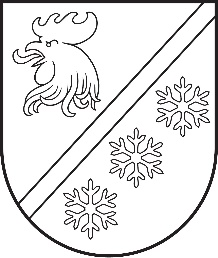 Reģ. Nr. 90000054572Saieta laukums 1, Madona, Madonas novads, LV-4801 t. 64860090, e-pasts: pasts@madona.lv ___________________________________________________________________________MADONAS NOVADA PAŠVALDĪBAS DOMESLĒMUMSMadonā2023. gada 26. oktobrī							        	     Nr. 710									    (protokols Nr. 19, 69. p.)Par finansējuma piešķiršanu Barkavas pamatskolai skolēnu drošības nodrošināšanaiLai izslēgtu iespēju nepiederošām personām nekontrolēti iekļūt pamatskolas teritorijā, tika pieņemts lēmums mainīt pamatskolas un pirmsskolas grupas apmeklējumu kārtību.Lai nodrošinātu ēkas ieeju uzraudzību ar esošiem darbiniekiem tas nav iespējams. Nepieciešams uzstādīt elektronisko kodu atslēgu divām ieejām. Skolas galvenajai ieejai un pirmsskolas grupas ieejai. Šobrīd visas skolas ieejas tiek kontrolētas ar video novērošanas kameru palīdzību, taču tās tiek pārskatītas tikai gadījumā, ja ir kāds notikums. Pastāvīga sekošana kamerās netiek veikta. Uzstādot kodu atslēgu tiks atrisināta šāda problēma.Koda atslēgas iegādes un uzstādīšanas izmaksas ir 340 EUR. Lai nodrošinātu abas ieejas durvis nepieciešams finansējums 680,00 EUR apmērā.Noklausījusies sniegto informāciju, atklāti balsojot: PAR – 16 (Agris Lungevičs, Aigars Šķēls, Aivis Masaļskis, Andris Dombrovskis, Andris Sakne, Artūrs Čačka, Artūrs Grandāns, Arvīds Greidiņš, Gatis Teilis, Gunārs Ikaunieks, Iveta Peilāne, Māris Olte, Rūdolfs Preiss, Sandra Maksimova, Valda Kļaviņa, Zigfrīds Gora), PRET – NAV, ATTURAS – NAV, Madonas novada pašvaldības dome NOLEMJ:Nepiešķirt finansējumu Barkavas pamatskolas 680,00 EUR apmērā no Madonas novada pašvaldības nesadalītajiem līdzekļiem, kas ņemti no Barkavas pagasta pārvaldes 2022. gada atlikuma.              Domes priekšsēdētājs				             A. Lungevičs	Šrubs 28374223ŠIS DOKUMENTS IR ELEKTRONISKI PARAKSTĪTS AR DROŠU ELEKTRONISKO PARAKSTU UN SATUR LAIKA ZĪMOGU